Care Manager Meeting Highlights 10/29/20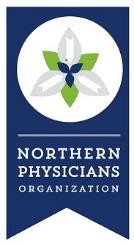 Handouts from the presentations are attached to this email and on the NPO website (handouts and highlights under Care                                        Manager User Group, handouts also under Care Manager Resources).  This was strictly a virtual meeting due to COVID-19 from 3:00-5:00pm Anthony Bouwhuis, Masters Degree in Orthotics and Prosthetics, Teter Amputee Support Group/ Disability NetworkPlease Review the Attached Teter Amputee Support Group Flyer for contact and more information.  Unfortunately, the support group is not currently taking place but there are hopes to get the group going again.  Contact Anthony Bouwhuis or Amy Blauwkamp for support group information and group status. Amputee support group may be beneficial for patients who need, already have or are at risk for needing a prosthetics.  Nearing prosthetics needs can be hard on the patients’ mental state.  Getting in with a support group or someone to talk to sooner than later can be a big help.Although the support group is currently unavailable, Anthony or Amy will set up time to talk to patients and/or hook the patient up with another amputee support person if necessary Melissa Ryba, LLMSW, Marketing and Development Specialist, Child and Family Services of Northwestern MichiganPlease Review the attached CFS PowerPoint for majority of information and available services as well as Melissa’s contact.  The office is currently closed but they will see patients on a one on one basis if necessary Parenting ClassesThe main class right now is “always a parent” and can help parents learn how to co-parent if going through a divorce etc.  This goes beyond co-parenting as the presenter seeks out what the parents need and what they are struggling with.  These classes are available virtually Youth Services231-922-4800 is a crisis line specifically for teenagers Free Legal AdviceDue to COVID, every Tuesday attorneys are available in the main office. Those seeking advice park in the parking lot and staff brings out an IPAD for a virtual meeting from the car. Other Resources: Child and Family Services of Northwestern Michigan website: https://www.cfsnwmi.org/ Facebook Page: https://www.facebook.com/cfsnwmi/Call or email Melissa with any questions about the different programs available. If you would like a brochure for your office, Melissa will send someone to drop one off. Matt Zerilli, Recovery Center Manager & Certified Peer Recovery Coach and Madie Begley, Recovery Center Coordination and Certified Peer Recovery Coach, Addiction Treatment Services (ATS) with focus on the P.O.R.C.H programPlease Review the attached ATS P.O.R.C.H PowerPoint for majority of information and available services as well as Matt and Madie’s contact informationServices in Traverse City and throughout Northwest Michigan The P.O.R.C.H is for any person at any ageThe P.O.R.C.H services are anonymous Peer to Peer Support= someone who has been in recovery for at least 2 years; they act as a life coach/ support from someone who has walked the walk Other Resources: Contact Matt or Madi with questions regarding any of ATS services (listed in PowerPoint) ATS website: https://www.addictiontreatmentservices.org/ Facebook Page: https://www.facebook.com/groups/theporchatsSuggested: Check out “Predator & Prey” (18 minutes); it is a documentary about a local young man who lost his life to an overdose. His family along with other’s that have struggled in the area put together an education video related to the local impact of the opioid crisis.: www.predatorandprey.org Next Meetings: 2020December 10th 3-5: Wendy Weckstein with information about her upcoming Mindfulness Based Stress Reduction classes & Kevin DeBruyn on Motivational Interviewing. 